Key TakeawaysImplementation Teams establish an aligned and linked teaming infrastructure that can help integrate, sustain, and scale-up innovations with fidelity over time.Implementation Teams support and sustain the widespread use of EBPs/EIIs by leveraging implementation science principles and using systems change best practices. Implementation Teams “Make it Happen.”Implementation Teams typically include 3 to 5 individuals with time allocated to engage in implementation infrastructure development. This means face-to-face time as a team, as well as working between meetings.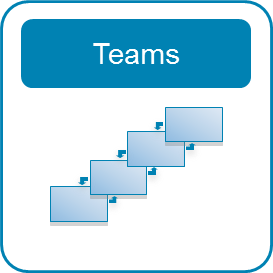 The primary functions of Implementation Teams are to:Ensure ImplementationEngage the CommunityCreate Hospitable EnvironmentsKey teaming structures for an education system areBuilding Implementation Team (BIT)District Implementation Team (DIT)Regional Implementation Team (RIT)State Implementation Team (SIT)Related ResourcesImplementation Teams Overview - Implementation Teams support the implementation, sustainability, and scale-up of usable innovations by integrating the use of implementation stages, drivers and improvement cycles. This module is designed to assist new and existing Implementation Teams in actively building capacity and scaling-up programs and innovations.Activity: Getting Started with Implementation Teams - So, how could you leverage the Implementation Teams framework in your work? Consider the following questions when creating teaming structures to support new programs and innovations. Discuss these with your team and/or to write down your responses.Fixsen, D. L., Naoom, S. F., Blase, K. A., Friedman, R. M. & Wallace, F. (2005). Implementation Research: A Synthesis of the literature. The National Implementation Research Network.Handout:  Implementation TeamsImplementation Teams Overview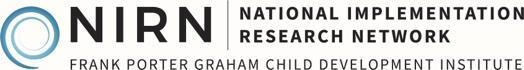 